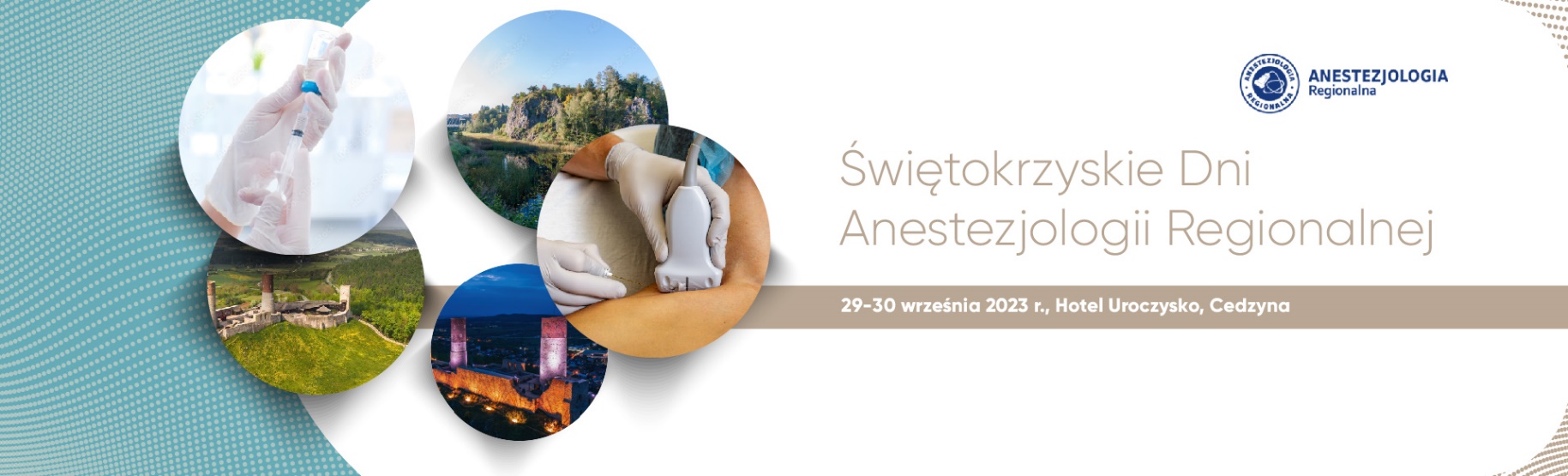                       Program Ramowy:                      Program Ramowy:Piątek, 29 września 2023 r.Piątek, 29 września 2023 r.9:00 - 14:30Sesje warsztatowe:Zastosowanie anestezjologii regionalnej w chirurgii urazowo-ortopedycznejBlokady międzypowięzioweUSG w opiece okołooperacyjnej – nie tylko techniki blokad nerwów obwodowychMedycyna bóluUSG w blokadach centralnychCiągłe znieczulenie podpajęczynówkowe15:00 - 19:00Sesje wykładowe:Sesja I.       Sesja inauguracyjna: Powikłania w anestezjologii regionalnejSesja II.     Chirurgia rekonstrukcyjna dużych stawów – miejsce technik anestezjologii regionalnejSesja III.   Blokady centralneSesja IV.   Blokady przedziałoweSobota, 30 września 2023 r.Sobota, 30 września 2023 r.9:00 - 16.00 Sesje wykładowe:Sesja V.     Medycyna bólu oraz anestezjologia regionalna w medycynie paliatywnejSesja VI.   Anestezjologia regionalna w chirurgii urazowo-ortopedycznejSesja VII.  Bezpieczeństwo w anestezjologii regionalnejSesja VIII. Sesja położniczaSesja IX.    Anestezjologia regionalna w onkologii